1 сольфеджио от 12.02.1) Повторите все пройденные тональности. Сыграйте и спойте в них гаммы (как я показывала на уроке).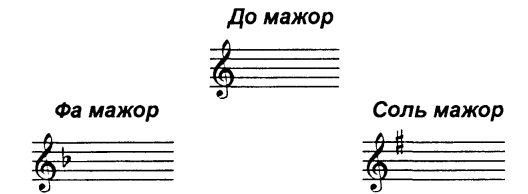 2) Спойте номер с дирижированием. Ответьте на вопросы:1) Какой интервал встречается в первых двух тактах?2) В каком такте здесь есть опевание?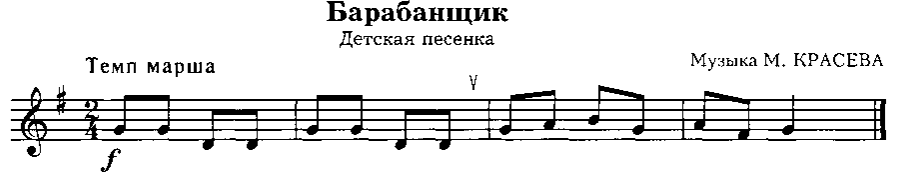 Как мы работаем с номером:1. Разбираем ритм, проговариваем нотки в нужном ритме с дирижированием.2. Настраиваемся в тональности (поём гамму, T5/3).3. Затем поём этот номер с дирижированием несколько раз.3) К каждому уроку повторяем правила по интервалам (см. предыдущее д/з).4) Постройте указанные интервалы от нотки соль второй октавы вниз. Выполняйте задание за фортепиано.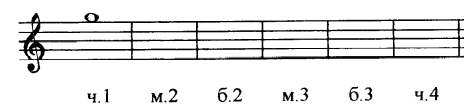 5) Постройте указанные интервалы от нотки ля второй октавы вниз. Выполняйте задание за фортепиано.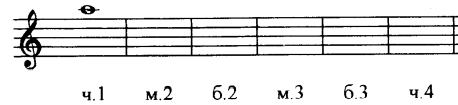 Выполненные задания приносим с собой на урок!На каждое занятие нужно обязательно носить с собой клавиатуру, дневник, нотные тетради, карандаш, ластик!